Seznam dostupných studií a datMěření hluku z dopravy v oblasti Horních Počernic, prosinec 2010Horní Počernice – hluk z dopravy na dálnici D11 - Vyhodnocení akustické situace v chráněném venkovním prostoru staveb dle naměřených dat uvedených v protokolu 1110118VP, listopad 2011Stav a vývoj složek životního prostředí v hlavním městě Praze za rok 2009Stav a vývoj složek životního prostředí v hlavním městě Praze za rok 2010Stav a vývoj složek životního prostředí v hlavním městě Praze za rok 2011Stav a vývoj složek životního prostředí v hlavním městě Praze za rok 2012Stav a vývoj složek životního prostředí v hlavním městě Praze za rok 2013Stav a vývoj složek životního prostředí v hlavním městě Praze za rok 2014Dokumentace EIA na stavbu D11, stavba 1101, km 0,0 – exit Jirny, modernizace dálnice na šestipruhové uspořádání, červen 2016Program zlepšování kvality ovzduší aglomerace CZ01 - Praha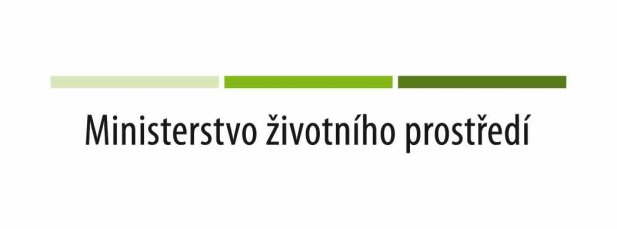 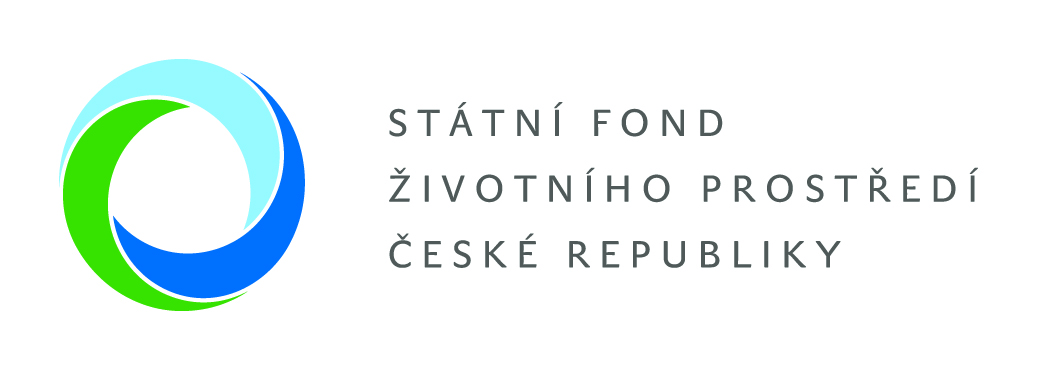 Tento projekt je spolufinancován Státním fondem životního prostředí ČR podle podmínek Národního programu Životní prostředí na základě rozhodnutí ministra životního prostředí.                          www.mzp.cz a www.sfzp.cz